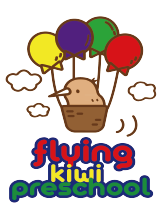 EQUAL EMPLOYMENT OPPORTUNITIES POLICYRATIONALEAt Flying Kiwi Preschool we recognise and respect individual differences. We appreciate the unique skills and talents that each individual employee brings with them to our teamTE WHĀRIKIContribution/ Mana tangata - Goal 1: Tamariki experience an environment where there are equitable  opportunities  for  learning,  irrespective  of  gender,  ability,  age,  ethnicity  or backgroundPROCEDURESAll  fulltime  positions  at Flying Kiwi Preschool  are  advertised  to  attract  a  wide range of applicantsAll   applicants   regardless   of   culture,   gender,   religion,   sexual   orientation,   social   strata. physical ability,  or age  will  be  given  equal  consideration  for  kaiako  positionsFlying Kiwi Preschool  will   actively   work   to   address   any   issues   of  exclusion   and will  endeavoui to  make Flying Kiwi Preschool a welcoming place of  belonging  for  all  employeesFlying Kiwi Preschool will adhere to all relevant legislation  regarding equal  employment opportunitiesLINKS TO:The  Human  Rights  Act  1993The  Employment  Relations  Act  2000Date approved: Review date: 